              УТВЕРЖДАЮПредседатель комитета по образованию города Барнаула                                                                                                                                                                                Н.В. Полосина                                                                                                                                                                    12.02.2019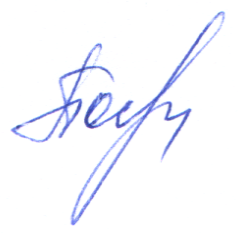 ПЛАНпо устранению недостатков, выявленных в ходе независимой оценки качества условий оказания услугМБДОУ ЦРР – «Детский сад №133 «Радуга»(наименование организации)на 2019 годНедостатки, выявленные в ходе независимой оценки качества условий оказания услуг организациейНаименование мероприятия по устранению недостатков, выявленных в ходе независимой оценки качества условий оказания услуг организациейНаименование мероприятия по устранению недостатков, выявленных в ходе независимой оценки качества условий оказания услуг организациейПлановый срок реализации мероприятияОтветственныйисполнитель(с указанием фамилии, имени, отчества и должности)Недостатки, выявленные в ходе независимой оценки качества условий оказания услуг организациейНаименование мероприятия по устранению недостатков, выявленных в ходе независимой оценки качества условий оказания услуг организациейНаименование мероприятия по устранению недостатков, выявленных в ходе независимой оценки качества условий оказания услуг организациейПлановый срок реализации мероприятияОтветственныйисполнитель(с указанием фамилии, имени, отчества и должности)I. Открытость и доступность информации об организацииI. Открытость и доступность информации об организацииI. Открытость и доступность информации об организацииI. Открытость и доступность информации об организацииI. Открытость и доступность информации об организацииОтсутствие на официальном сайте организации социальной сферы информации о дистанционных способах обратной связи и взаимодействия с получателями услуг и их функционирование.Отсутствие на официальном сайте организации социальной сферы информации о дистанционных способах обратной связи и взаимодействия с получателями услуг и их функционирование.Обеспечение работы раздела официального сайта «Часто задаваемые вопросы».Создание вкладки «Анкеты для опроса граждан о качестве условий оказания услуг организацией» на сайте образовательной организации;Март Заведующий  И.Ф. КоротковаНе достаточно высокая доля получателей услуг, удовлетворенных открытостью, полнотой и доступностью информации о деятельности организации, размещенной на информационных стендах в помещении организации, на официальном сайте организации в сети «Интернет»Не достаточно высокая доля получателей услуг, удовлетворенных открытостью, полнотой и доступностью информации о деятельности организации, размещенной на информационных стендах в помещении организации, на официальном сайте организации в сети «Интернет» Проведение родительских собраний, включение в повестку вопрос «Как задать вопрос руководителю, специалисту в электронной форме».  Март Заведующий  И.Ф. КоротковаОтсутствие на сайте образовательной организации сведений о преподаваемых педагогическим работником организации дисциплинахОтсутствие на сайте образовательной организации сведений о преподаваемых педагогическим работником организации дисциплинах Трансляция профессиональной деятельности педагогов через сайт образовательной организации, сайт (страницу) педагога, через  родительские собрания.март,июль,октябрь  Старшие воспитателиФатеева А.А.,  Доронина Т.Н.II. Комфортность условий предоставления услугII. Комфортность условий предоставления услугII. Комфортность условий предоставления услугII. Комфортность условий предоставления услугII. Комфортность условий предоставления услугIII. Доступность   услуг для инвалидовIII. Доступность   услуг для инвалидовIII. Доступность   услуг для инвалидовIII. Доступность   услуг для инвалидовIII. Доступность   услуг для инвалидовIV. Доброжелательность, вежливость работников организацииIV. Доброжелательность, вежливость работников организацииIV. Доброжелательность, вежливость работников организацииIV. Доброжелательность, вежливость работников организацииIV. Доброжелательность, вежливость работников организацииНе достаточно высокая доля получателей услуг, удовлетворенных доброжелательностью, вежливостью работников организации социальной сферы, обеспечивающих первичный контакт и информирование получателя услуги при непосредственном обращении в организацию социальной сферы Проведение семинаров  с работниками образовательной организации по вопросам соблюдения общих принципов профессиональной этики и правил внутреннего распорядка.Проведение семинаров  с работниками образовательной организации по вопросам соблюдения общих принципов профессиональной этики и правил внутреннего распорядка.май сентябрь  декабрь Заведующий И.Ф. КоротковаСтаршие воспитателиФатеева А.А.,  Доронина Т.Н.Не достаточно высокая доля получателей услуг, удовлетворенных доброжелательностью, вежливостью работников организации социальной сферы, обеспечивающих непосредственное оказание услуги при обращении в организацию социальной сферыПроведение семинаров с работниками образовательной организации по вопросам соблюдения общих принципов профессиональной этики и правил внутреннего распорядка.Проведение семинаров с работниками образовательной организации по вопросам соблюдения общих принципов профессиональной этики и правил внутреннего распорядка.май сентябрь  декабрь Заведующий И.Ф. КоротковаСтаршие воспитателиФатеева А.А.,  Доронина Т.Н.Не достаточно высокая доля получателей услуг, удовлетворенных доброжелательностью, вежливостью работников организации социальной сферы при использовании дистанционных форм взаимодействия  Проведение семинаров с работниками образовательной организации по вопросам соблюдения общих принципов профессиональной этики и правил внутреннего распорядка. Проведение семинаров с работниками образовательной организации по вопросам соблюдения общих принципов профессиональной этики и правил внутреннего распорядка. май сентябрь  декабрь Заведующий И.Ф. КоротковаСтаршие воспитателиФатеева А.А.,  Доронина Т.Н.V. Удовлетворенность условиями оказания услугV. Удовлетворенность условиями оказания услугV. Удовлетворенность условиями оказания услугV. Удовлетворенность условиями оказания услугV. Удовлетворенность условиями оказания услугНе достаточно высокая доля получателей услуг  удовлетворенных организационными условиями предоставления услуг Проведение мониторинга обращений, предложений.Проведение мониторинга обращений, предложений.апрельЗаведующий И.Ф. КоротковаСтаршие воспитателиФатеева А.А.,  Доронина Т.Н.Не достаточно высокая доля получателей услуг, удовлетворенных в целом условиями оказания услуг в организации социальной сферыОпрос родителей (законных представителей) «Приглашаем внести предложения, направленные на улучшение работы детского сада в электронном виде»Мониторинг обращений, предложений. Опрос родителей (законных представителей) «Приглашаем внести предложения, направленные на улучшение работы детского сада в электронном виде»Мониторинг обращений, предложений. апрельмайЗаведующий  И.Ф. Короткова